ПАМЯТКИ ДЛЯ РОДИТЕЛЕЙ ПО ПОЖАРНОЙ БЕЗОПАСНОСТИ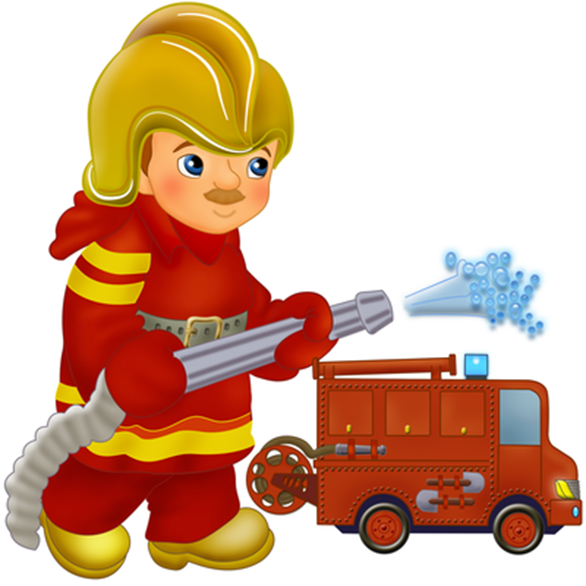 Памятка для родителей №1    Уважаемые родители! Не оставляйте маленьких детей одних дома. Если все же вам приходится оставить детей одних, постарайтесь убрать опасные предметы и предметы, которые могут привести к пожару, в недоступное место.    Постарайтесь постоянно напоминать детям, что есть предметы (утюг, телевизор, розетки, газовая плита, спички и т. д.) которыми может пользоваться только взрослый человек. А детские шалости и игры с ними могут привести к несчастному случаю или смерти.Поиграйте с ребенком: «Что делать во время пожара?»   Днем «погуляйте» с ребенком по квартире запомните расположение дверей, окон и т. д. Вечером, когдастемнеет, объявите «пожарную тревогу», везде погасите свет. По команде ребенок должен выбежать из квартиры, Закрыв за собой дверь.   Задание можно усложнить: взять влажное полотенце и дышать через него, выбираться из квартиры на четвереньках. Если есть брат или сестра их тоже можно подключить к игре.   Можно даже поощрить ребенка за быструю реакцию, умение ориентироваться в квартире и поступать правильно при пожаре в квартире.Игра «Мебель».Раз, два, три, четыре,(хлопают в ладоши)Много мебели в квартире.(прыгают на месте)В шкаф повесим мы рубашку,(делают поворот туловищем влево, вправо)А в буфет поставим чашку.(поднимают руки вверх и подтягиваются)Чтобы ножки отдохнули,(трясут каждой ногой)Посидим чуть–чуть на стуле.(приседаем на корточки)А когда мы крепко спали,На кровати мы лежали.(кладут руки под щеку)А потом мы с котомПосидели за столом,(хлопают в ладоши)Чай с вареньем дружно пили.Много мебели в квартире.(прыгают на месте)Проведите с ребенком «домашний урок»:Как говорить по телефону, для того чтобы вызвать пожарную службу.1.Научите ребенка правильно набирать номер пожарной службы   01 (с домашнего и сотового телефона).2.Выучить с ребенком адрес проживания, чтобы ребенок мог точно сообщить его.3.Ребенок должен знать свою фамилию и имя, сколько ему лет.4.Смог рассказать о происшествии.Для забавы, для игры, спичек в руки не бери.Не шути, дружок, с огнем, чтобы не жалеть потом.Сам костра не разжигай и другим не позволяй.Даже крошка - огонек от пожара недалек.Не бери из печи жар - ведь и он таит пожар.Уголек хоть невеличка, но опасен он, как спичкаГаз на кухне, пылесос ли, телевизор и утюг.Пусть включает только взрослый - Наш надежный старший друг!*** Если слаб огонь, скорей кружкою воды залей.Сыпь песок, брось одеяло, чтобы все не запылало.Победить огонь сумей, покажи, что ты сильней.Если же большой огонь дымом все объято,ВЫБЕГАТЬ ИЗ ДОМА ВОН НАДО ВСЕМ, РЕБЯТА!И НА ПОМОЩЬ ПОСКОРЕЙ ТЫ ЗОВИ, ЗОВИ ЛЮДЕЙ!***Попробуйте определить,что их объединяет.Приоткрыла дверцу Лена –Соскочил огонь с полена,  Перед печкой выжег пол,Влез по скатерти на стол…                    * * *        А лисичкиВзяли спички,К морю синему пошли,Море синее зажгли.                    * * * Словечко за словечком –И снова разговор, А дома перед печкойОгонь прожег ковер.Памятка родителям №2   Уважаемые родители! Расскажите ребенку о правилах пожарной безопасности. Выполняя это в доступной форме в виде бесед, сказок дети узнают об опасностях игр со спичками, зажигалками, петардами, о правилах поведения при пожаре.                            К. Ю. БелаяБеседа с детьми.   Ты уже знаешь, что при пожаре надо звонить 01. А что дальше? Если ты живешь на первом этаже или в маленьком доме, надо быстро выскочить на улицу через дверь или даже окошко – как получится! И тут же первого встречного просить о помощи или просто надо кричать «Пожар! Пожар!». А когда будешь выбегать закрой за собой дверь и окно.   Если ты живешь в многоквартирном доме надо действовать немного иначе. Если загорелось у тебя в квартире, надо немедленно выбежать и закрыть дверь. Если в квартире есть еще кто-то, позови его на помощь. Если же это твой младший брат или сестра, хватай его за руку и вместе бегите к входной двери. Надо выскочить из квартиры, закрыть за собой дверь, звонить всем соседям и звать на помощь   Это обязательно надо сделать, чтобы спасти их и свою квартиру.Помните! Не надо прятаться в шкафу, под стол, под кровать – от дыма не спастись.Поиграйте с ребенком:«отгадай загадку».Невелик коробокА пожар приволок                                 (коробок спичек)Шипит и злитсяВоды боитсяС языком, а не лаетБез зубов, а кусает.                                 (об огне)Летит жар – птица,Золотым пером хвалится.                                           (огонь)На улице столбом, В избе скатертью.                                 (дым)  Красный петушокПо жердочке бежит.  (огонь)В деревянном домикеПроживают гномики.Уж такие добряки -Раздают всем огоньки.                                    (спички) С огнем бороться мы должны - Мы смелые работники,С водою мы напарники.Мы очень людям всем нужны,Так кто же мы?          (пожарные)Кто в дни болезнейВсех полезнейИ лечит нас от всех  Болезней?             (врач)Жевать - не жую,А все пожираю.  (огонь)КРАН ПОЖАРНЫЙ.Надежен   КРАЙ ПОЖАРНЫЙ, Со шлангом ствол ударный.Шланг в сторону пожара раскатайте, Соедините плотно гайкой РОТ,Шланг со стволом.  Тогда лишь воду дайте,В таком порядке - не наоборот!*** Бутылка - та же линза. Она фокусирует лучи солнца, и если возле стекла лежит бумага, может разгореться огонь!Памятка для родителей №3   Пожарные, которые выносят детей из пожара, часто жалуются, что долго их не могут найти.Потому что дети пугаются и не откликаются, когда их зовут.*     *     *   При пожаре в квартире очень важно действовать быстро, без растерянности.Главное не поддаваться панике.*     *     *   Помните, что от дыма и огня нужно убегать.*     *     *   При пожаре не пользуйтесь лифтом.Беседа с ребенком.Запомните:1.В первую очередь при пожаре люди гибнут от дыма.   Вспомните как у костра, если глотнуть дыма, можно закашляться и на глазах появляются слезы. И вот представьте себе, что вся лестничная площадка и квартира заполнена таким едким дымом. Несколько глотков дыма – и человек уже не может правильно действовать и думать, он отравлен дымом.2.Дым не дает нам время делать ошибки.   Если в квартире начался пожар необходимо немедленно спасаться:- Позвонить по телефону 01.- Выбежать из квартиры.- Если есть возможность позвать соседей.- Звать на помощь прохожих с балкона.- Закрыть дверь в комнату, где горит, и потом начинать действовать.- Если в квартире дымно, лучше пробираться к выходу пригнувшись или даже на четвереньках закрыв лицо влажным полотенцем – внизу дыма меньше.- Ни в коем случае нельзя прятаться.Поиграйте с ребенком:« Наведи порядок».Положили в плошку…(каску)Надевал пожарник…(кашку).На лицо надета…(Машка),Имя нашей кошке…(маска).Мы на привале у горыЗажгли костер,Костер гор*!Горит костер, но из-за дымаГоры не видим я и Д*ма.Пожар.Листья у огня повадка!Он притихнет для порядка,А потом на крыльях ветраПрыгнет сразу на три метра.Мигом он стерню съедаетИ бежит за ветром вслед,По траве сухой гуляет, Оставляя черный след.Пробежит все поле махом, Лишь застрянет пред оврагом.Речка, вспышки полосаСрежут пламя, как коса.Если хлеб еще не убран, Бдительности не теряй!Может быть совсем погубленЗлым пожаром урожай!Пожарный щит.Где вода не сможет, Там песок поможет.В пожарном ящике песок,И рядом на щите лопата.Пожар не ждет! К щиту бросок!Ведь время до предела сжато!Лопату в руки, крышку вон!Песок в очаг горения!Засыпь его со всех сторонПеском без промедления!Памятка для родителей №4   Сегодня проблема нашей с вами безопасности, а главное – безопасности наших детей, становится все острее и актуальней. Страх перед тем, что ребенок потерялся, что его могут похитить или с ним приключилась какая-то беда, оживляет в памяти родителей жуткие факты, почерпнутые из средств массовой информации. И все же мы знаем, что у нас в стране есть и успешно действуют службы спасения в чрезвычайных ситуациях.   Расскажите ребенку о таких службах, которые всегда приходят на помощь в трудных ситуациях, о смелых и отважных людях готовых рисковать своей жизнью, чтобы спасти попавшего в беду.                                                                                            К. Ю. БелаяБеседа с ребенком.- Как называется машина, на которой пожарные прибыли к месту пожара?- Опиши одежду пожарных.Из какого материала изготовлена эта одежда?Как она защищает их от огня?- Назови службы помощи.Поиграйте с ребенком.   Закончи предложения:- При пожаре это… (пожарные)- При тяжелом заболевании это… (врачи)- Тонущего человека спасают… (спасатели)- При обрушении дома или любом несчастном случае на помощь придут… (спасатели МЧС)- Знаешь ли, номер пожарной службы?   Назови его.Отгадай загадки.   Если дом горит, тогда   Пригодится нам…(вода)                 ***    Он горючий, он летучий,   Для машин необходим,   Но опасным он бывает,   Называется…(бензин).В случае пожара необходимо помнить, что:* Если огонь небольшой, можно попытаться сразу затушить его водой (если это не электроприборы) или набросить на него плотную ткань (одеяло).* Если пламя сразу не удалось потушить, убегай из дома в безопасное место и позвони в пожарную часть по телефону 01, сообщи о пожаре и назови свой адрес.* При пожаре дым гораздо опаснее огня. Продвигаться к выходу нужно ползком – внизу дыма меньше.* Нельзя прятаться в шкафу и под кровать – это очень опасно, тебя могу не найти.* При пожаре в подъезде никогда не заходи в лифт. Он может отключиться. Спускаться можно только по лестнице.   ПОЖАР.                                                                                                Ю. ФоростенкоОт горящей спички летомЗагораются леса.Если ты забудешь это,не спасут и чудеса!Не бросай в лесу окурки, в сухотравье у дорог.Огонек сыграет в жмурки, Но чуть дунет ветерок -Тут в открытую не прячась,перепрыгнет наудачуНа верхушки сосен, елей,лес погубит, птицу, зверя.Чтоб несчастья избежать, Лучше спички в лес не брать.Оставляйте спички дома,  Не дразни огонь - дракона!Коль увидишь на полянкенепотушенный костер, А вокруг бутылки, склянки,(Загореться может бор!)Заливай его песком. Склянки, что грозят бедою,Спрячь от солнца под кустом.Уберешь, что бросил кто-то,С чистой совестью уйдешь.Так не трудною работойОт пожара лес спасешь!Памятка для родителей №5   Возникновение пожара из-за шалости и следствие травмирование и даже гибель детей – проблема, требующая для своего решения четких, скоординированных действий взрослых и ребенка.   Чтобы не случилось беды, мы, взрослые, должны предупредить ребенка о возможных последствиях, но не напугать его. Огонь – друг, благодаря огню жизнь человека стала лучше. Но огонь может стать и врагом при не правильном обращении. Во многих случаях от тебя зависит, станет ли огонь твоим другом или врагом. Это одно из правил, которое нужно запомнить детям.Нужно помнить всегда:Огонь требует бережного обращения.Баловство с огнем может привести к беде.Нельзя близко подходить к огню – можно обжечься.Нельзя близко подносить предметы к огню – они могут воспламениться и нанести вред человеку или стать причиной пожара.Не балуйтесь дома со спичками и зажигалками.Уходя из дома, не забывайте выключить электроприборы (может произойти замыкание, которое способно привести к пожару).Не включайте одновременно большое количество электроприборов (от перегрузки может произойти замыкание и начаться пожар).Не подходите близко к открытому огню (можно вспыхнуть одежда).Не сушите вещи над плитой.Не зажигайте свечи, бенгальские огни без взрослых.Готов ли ваш ребенок остаться один дома?Ты остался один дома, чем будешь заниматься:а) включишь телевизор; утюг;б) будешь готовить на газовой плите;в) возьмешь любимые игрушки;г) будешь рассматривать любимые книжки;   д) возьмешь, спички и зажигалку и будешь разжигать костер;2. Если в квартире случился пожар, ты:   а) начинаешь тушить;   б) откроешь окно;   в) будешь продолжать играть;   г) позвонишь по телефону 01;   д) позовешь соседей;3. В квартире кроме тебя еще есть маленькая сестренка или братик, и они испугались и спрятались в шкаф, ты;   а) выбежишь из квартиры;   б) найдешь их и выведешь из квартиры;   в) накинешь на них покрывало и ползком вместе с ними покинешь квартиру;   г) будешь ждать родителей;   д) спрячешься вместе с ними;4. Если дым заволок, квартиру и стало трудно дышать, ты;   а) продолжаешь от страха метаться по квартире;   б) спрячешься;   в) выйдешь на балкон, плотно закрыв дверь;   г) смочишь тряпку, полотенце или платок, закроешь нос и рот, и будешь пытаться выползти из квартиры;   д) откроешь окна;5.Если пожар у соседей или на лестничной площадке, ты;   а) откроешь дверь, и будешь смотреть;   б) плотно закроешь все двери;   в) закроешь все щели влажной тряпкой и позвонишь родителям;   г) позвонишь по номеру 01 и вызовешь пожарную службу.Пословицы и поговорки:   Осторожность – мать безопасности.   Осторожность – не трусость.   Не бойся, но опасайся.   Плачем горю не поможешь.   Не доглядишь оком – заплатишь боком.   В детстве не научишься – всю жизнь намучишься.Кто из вас, заметив дым,Набирает «01»?Кто забыл вчера из васОтключить в квартире газ?Кто свечей не зажигаетИ другим не разрешает?Кто любитель по старинкеНад огнем сушить ботинки?Красный отблеск побежал.Кто со спичками играл?Дым увидев, не зеваетИ пожарных вызывает!Пожарные машины.Пять машин пожарных в рядв ожидании ребят.Пять машин давно ужеждут пожарных в гараже.День рожденья был у Жени.Женя ждал на день рожденьядядю Жору, тетю Дашу,Мишу, Машу и Наташу.В это время магазинполучает сто машин.На витрине магазинаярко-красная машинакак огнем горит. О нейузнают все пять гостей.Каждый гость из магазина нес пожарную машину.Потому - то дружно в ряд  пять машин, и ждут ребят.Ждет и Женя. Их ведь пять.Приходите поиграть.